 Dog/Handler Team Sponsorship 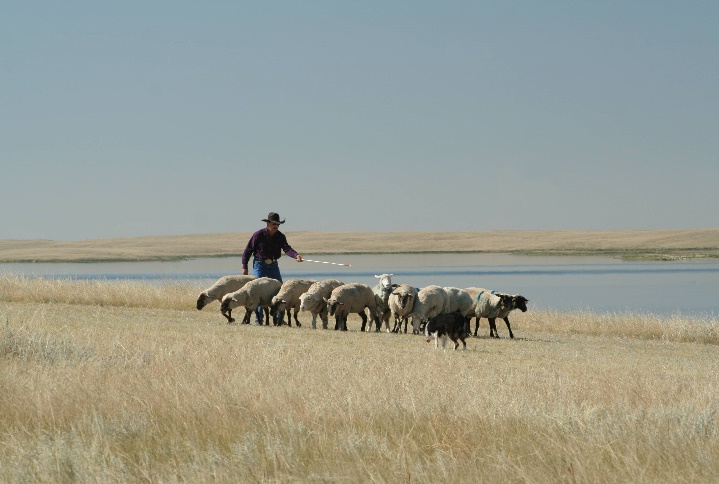 Sponsor a handler and dog during the 2017 Western Canadian Finals$125 per open team or $100 nursery team. Teams will be noted on website as entries are obtained.Sponsors will be noted on www.hilltoptrial.webstarts.com website and in catalogue (must be received by September 5th, 2017 to be included in program)40% back to sponsors – paid to top 3 positions in both finals (Open and Pro Novice) – teams will be drawn for sponsorship if no team specified.Name or company________________________________________Address________________________________________________Phone Number___________________________________________email___________________________________________________AmountI would like to sponsor (please state number) ___ Open Dog ($125)     ___ Nursery dog ($100)Handler/Dog wished to sponsor  1.______________________________2._________________________________________3__________________________________________________Make cheques payable to Hilltop               C/O   Wendy Schmaltz Box 39 McCord, Saskatchewan S0H 2T0